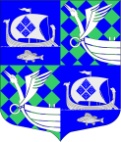 АДМИНИСТРАЦИЯ МУНИЦИПАЛЬНОГО ОБРАЗОВАНИЯ «ПРИМОРСКОЕ ГОРОДСКОЕ ПОСЕЛЕНИЕ»ВЫБОРГСКОГО РАЙОНА ЛЕНИНГРАДСКОЙ ОБЛАСТИ                                                         ПОСТАНОВЛЕНИЕ 16.10.2019                                                                                                                           № 811                                                                                                                                                    Об утверждении норматива стоимости одного квадратного метра общей площади жилья на 4 квартал 2019 года на территории муниципального образования «Приморское городское поселение»  Выборгского района Ленинградской области в рамках реализации основных мероприятий «Улучшение жилищных условий молодых граждан (молодых семей)» и «Улучшение жилищных условий граждан с использованием средств ипотечного кредита (займа) подпрограммы «Содействие в обеспечении жильем граждан Ленинградской области» государственной программы Ленинградской области «Формирование городской среды и обеспечение качественным жильем граждан»             В рамках реализации основных мероприятий «Улучшение жилищных условий молодых граждан (молодых семей)» и «Улучшение жилищных условий граждан с использованием средств ипотечного кредита (займа) подпрограммы «Содействие в обеспечении жильем граждан Ленинградской области» государственной программы Ленинградской области «Формирование городской среды и обеспечение качественным жильем граждан», руководствуясь Приказом Министерства строительства и жилищно-коммунального хозяйства Российской Федерации № 553/пр от 18 сентября 2019 года, методическими рекомендациями по определению норматива стоимости одного квадратного метра общей площади жилья в муниципальных  образованиях Ленинградской области и стоимости одного квадратного метра общей площади жилья в сельской местности Ленинградской области, утвержденными  распоряжением Комитета по строительству  Ленинградской области от 04 декабря 2015 года № 552, «О мерах по обеспечению осуществления полномочий Комитета по строительству Ленинградской области по расчету размера субсидий и социальных  выплат, предоставленных за счет средств областного бюджета  Ленинградской области в рамках реализации на территории Ленинградской области  федеральных  целевых программ и государственных программ Ленинградской области», Уставом муниципального образования  «Приморское городское поселение» Выборгского района Ленинградской области, администрация МО «Приморское городское поселение» ПОСТАНОВЛЯЕТ:Утвердить норматив стоимости одного квадратного метра общей площади жилья на 4 квартал 2019 года по муниципальному образованию «Приморское городское поселение» Выборгского района Ленинградской области в размере 49 921,74 (сорок девять тысяч девятьсот двадцать один) рубль, семьдесят четыре копейки, согласно Приложения № 1;Настоящее постановление подлежит официальному размещению на официальном сайте муниципального образования «Приморское городское поселение» Выборгского района Ленинградской области в сети Интернет;Постановление вступает в силу после официального опубликования в газете «Выборг»;Контроль исполнения постановления оставляю за собой.      Исполняющий обязанности главы администрации                            С.В. СлобожанюкРазослано:   дело,  прокуратура,  Комитет по строительству ЛО, официальный сайт администрации МО, газета «Выборг»   Приложение 1к постановлению администрации МО «Приморское городское поселение»Выборгского района Ленинградской области                                                   от 16.10.2019 №  811Расчет норматива стоимости одного квадратного метра общей площади жилья на 4 квартал 2019 года на территории муниципального образования «Приморское городское поселение»  Выборгского района Ленинградской области в рамках реализации основных мероприятий «Улучшение жилищных условий молодых граждан (молодых семей)» и «Улучшение жилищных условий граждан с использованием средств ипотечного кредита (займа) подпрограммы «Содействие в обеспечении жильем граждан Ленинградской области» государственной программы Ленинградской области «Формирование городской среды и обеспечение качественным жильем граждан»-По данным Выборгского филиала ООО «Приморск - недвижимость» (Ст. кред.) средняя рыночная стоимость 1 кв. метра  на 4 квартал 2019 года (письмо вх. № 3657 от 09.10.2019) (Приложение А)Ст.кред. = 38 883 руб- По данным ООО «ВикингСтройИнвест» (Ст.строй.) стоимость 1 кв.м  общей площади жилья в 4 квартале 2019 года составляет 58 000 рублей   (письмо вх. № 3658 от 09.10.2019) (Приложение Б)Ст_строй = 58 000 руб.-По данным органов государственной статистики по г. Санкт-Петербургу и ЛО (Петростат) «Цены на рынке жилья по ЛО (Ст.стат.) (Исх. № 308-э от 04.10.2019, вх. 3604 от 07.10.2019)  (Приложение В)Ст.стат. = 58 632 + 51 567= 55 099,5руб.                                     2Расчет средней рыночной стоимости 1 кв. м общей площади жилья на территории МО «Приморское городское поселение»  Выборгского района Ленинградской области на 4 квартал 2019 года (Ср.квм)Ср.квм = Ст. дог. х 0,92 + Ст._кред. х 0,92 + Ст. строй. + Ст.стат,                                                                Nгде:0,92 – коэффициент, учитывающий долю затрат покупателя по оплате услуг риэлторов, нотариусов, кредитных организаций (банков) и других затратN -  количество показателей, используемых при расчетеСр.квм = 38 883 х 0,92 + 58 000 + 55 099,5 = 49 624 руб.                                           3Ср.ст.квм= Ср.квм х К. дефл.где:К.дефл. – индекс-дефлятор, определяемый на основании дефляторов по видам экономической деятельности, индекса цен производителей (раздел капитальные вложения (инвестиции) уполномоченным федеральным органом исполнительной власти на расчетный квартал (письмо исх. №  169- э от 21.06.2019) (Приложение В)К.дефл. на 4 квартал 2019 года = 100,6Ср.ст.квм = 49 624  х 1,006 = 49 921,74 руб.В соответствии с п.2.3 Методических рекомендаций по определению норматива стоимости одного квадратного метра общей площади жилья в муниципальных образованиях Ленинградской области и стоимости одного  квадратного метра общей площади жилья в сельское местности Ленинградской области, утвержденных распоряжением комитета по строительству Ленинградской области от 04.12.2015г. №552, норматив стоимости одного квадратного метра общей площади жилья на территории поселения Ленинградской области не должен быть выше средней рыночной стоимости 1 квадратного метра общей площади жилья по Ленинградской области, установленной Министерством строительства и жилищно-коммунального хозяйства Российской Федерации. Таким образом, норматив стоимости 1 кв.м общей площади жилья на территории МО «Приморское городское поселение» для расчета субсидий граждан на строительство и приобретение жилья на 4 квартал 2019 года не должен быть выше средней рыночной стоимости 1 квадратного метра общей площади жилья по Ленинградской области, установленной Министерством строительства и жилищно-коммунального хозяйства Российской Федерации в размере –  51 607 рублей.